Розвага присвячена Дню ЗнаньДійові особи:ВедучаЧомусикДомовик КузяВелика ЛіньВедуча: Чий такий красивий дім, грають промінці над ним 
                 і багато тут казок , це наш рідний… 
Діти: Дитсадок!
Ведуча: Чий такий співучий дім, цілий день пісні у нім
                Кличе музика в танок – це наш рідний…
Діти: Дитсадок!
Ведуча:  Чий такий веселий дім, не змовкає сміх у нім
                 І багато тут діток, це наш рідний…
Діти: Дитсадок!Ведуча: В нашому д\с багато груп, всі вони мають свою назву. Давайте познайомимося з ними і привітаємо.
Старші групи: «Чомуси» і «Зірочки».
Середні групи: «Бджілки», «Промінчики» і «Квіточки».
Молодші групи: «Веселка» і «Малятко».Ведуча: В нас з’явились нові дітки, які вперше прийшли до д\с, це ясельні                 групи – «Сонечко», «Дзвіночок» і «Карапузи». Запрошуємо                  цих діток разом з вихователями і мамами пройти круг                  пошани, а ми їх всіх привітаємо оплесками.       Під музику діти проходять по колу.Ведуча: Друзі, сьогодні День Знань святкують майже в кожному куточку                 нашої Батьківщини.  І зараз, голосним, веселим чарівним дзвіночком                 я розпочну наше свято і запрошу вас до Країни Знань. (відкриває                 скриню, дивується) Нічого не розумію!... Ще вчора чарівний                  дзвіночок лежав у скриньці і чекав нашого свята. Куди ж він подівся?                 Так… тут якийсь  лист… (читає) «Я – Велика Лінь! Це я поцупила ваш                  чарівний дзвіночок. Якщо він вам потрібен – шукайте!!!»  Ну що,               діти, вирушаємо на пошуки чарівного дзвіночка? Сідайте всі в автобус!Музична гра «Автобус»
         Під музику вибігає Чомусик. Чомусик : Здравствуйте! А ось і я! Здається я трохи спізнився! Всі вже                     зібралися! Я всіх вітаю з настанням осені, з Днем Знань і бажаю ось                     такого здоров'я (показує), ось такої радості, ось такого щастя! 
Ведуча: Велике тобі спасибі за таке побажання, ми постараємося бути і                 здоровими, і щасливими, і радісними. Але у нас сталося лихо. Велика                 Лінь забрала у нас чарівний дзвоник.
Чомусик : Та не засмучуйтесь ви так. я знаю гарну веселу гру, яка так і                    називається «Веселий дзвоник». Коли я скажу «Дзвінок» усі дорослі        кричать «Дзи- инь!» а діти, коли почують радісний дзвінок кричать «Ура!»Гра «Веселий дзвоник»
Ведуча: Дякуємо тобі Чомусику за таку веселу гру, але нам треба шукати                 справжній чарівний дзвоник. До побачення! А ви дітки, сідайте всі на                 літачок.Музична гра «Літачок»          Під музику виходить домовик Кузя.Кузя: Ой! Скільки гарненьких діточок! Ви будете зі мною грати? Я коли сиджу             один вдома, то починаю дуже нудьгувати, і весь час стукаю, грюкаю. А             давайте разом постукаємо?Танок «Тук,  тук!Кузя: Ой, які веселі діточки! А я для подарунок приніс, адже у вас свято –             Новий рік! (виносить ялинку)Ведуча: Кузя, зачекай, у нас Новий навчальний рік!Кузя: Це що? Без снігу і Дідуся Мороза? А чим же ми будемо прикрашати            нашу ялинку?Ведуча: А давайте ми її прикрасимо тими речами які нам знадобляться у                 новому навчальному році.Гра «Прикрась ялинку»Кузя: Яка гарна ялинка вийшла! Навіть хочеться біля неї затанцювати!Танок «Разом з нами» Ведуча: Дякуємо тобі Кузя. З тобою дуже весело, але нам потрібно знайти                 чарівний дзвоник.Кузя: А-а-а! Знаю – знаю… Він у Великої Ліні! Вона лежить на великому болоті            Байдужості і спить. А доїхати до цього болота  можна на потязі. До            побачення!Ведуча: Ну що ж, на потяг всі сідаймо і у подорож рушаймо!Музична гра «Веселий потяг»        Під музику з’являється ЛіньЛінь: Ой! Як багато народу! Поїзд приїхав, чи що?... Це ви добре зробили, що            приїхали сюди відпочити. Лягайте всі спати!Ведуча:  Зачекай, Лінь, ми не спати і не відпочивати сюди приїхали. Віддай                  нам наш чарівний дзвоник! Лінь: Добре, добре! Але спочатку затанцюйте для мене!Танок «Налякаємо Лінь!»         В кінці таночку лінь лякається, ображається залишає дзвіночок і тікає.Ведуча:  Ну ось, діти, ми з вами і здобули наш чарівний дзвіночок. Своїм                  Веселим, дзвінким голосочком він сповістить нам про початок                 Нового навчального року! Право подзвонити у чарівний дзвіночок                 надається завідувачці нашого дитячого садочка  «Зоряний» –                  Маргариті Михайлівні!Слово для привітання 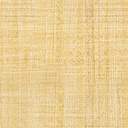 